Colorado PeachesAdult Information ClassIn September we’re planning to offer an Adult Instruction  Class for those interested in studying the Bible’s chief teachings as confessed by the Lutheran Church.    We plan on having these classes on Sunday mornings.  Please speak with Pastor DeLoach or Pastor Gaunt if you are interested or want more information.Midweek Class Orientation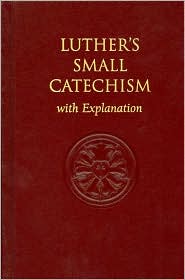 Midweek class orientation for students and parents is scheduled for August 31 at 5:45 PM.  This class is for all youth (4th grade and older).At orientation the students will receive materials for the class and an assignment sheet for the coming school year.Flood waters rise and cleanup begins. An out of control fire destroys homes and lives. A storm brings destruction and devastation. We could be talking about Louisiana and California or Pennsylvania or Ohio which saw flooding, fires and tornadoes in the last few days... but it could also be right here in our own backyard. Have you ever wanted to help out? Have you ever wanted to be prepared to do so? Have you ever thought the Church ought to be at the forefront with compassion and support? Did you know in disaster situations unless you are specially trained you won't be able to be an early responder? Did you know our Lutheran Church Missouri Synod offers special training known as LERT (Lutheran Early Response Teams) that not only trains you to be an early responder to a disaster but gives you credentials which identify you as a early responder with FEMA?Did you know that Trinity Lutheran Church, Lexington, NE will be hosting a LERT Training event on August 27th from 8 a.m. to 4 p.m. which will prepare team members for credentialing and will focus on the safety, work, and ministry of Lutherans as Early Responders? The cost is $35 for materials including a LERT vest and lunch and snacks during the training. If you would like to attend please let me know by Sunday, August 21st as we may have to cancel if I don't have more registrations. LCMS folks, please feel free to pass this on to those in our area who you think might like to be trained. Thanks!Announcements – August 21, 2016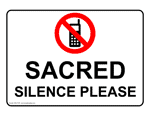 Please remember...to silence your cell phone upon entering the sanctuary.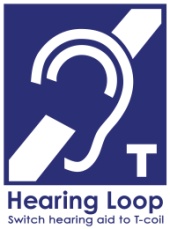 Zion’s sanctuary is equipped with a HEARING LOOP.  Please switch hearing aids to T-coil mode.  We have 2 headsets and receivers that persons without hearing aids can use. Ask an usher for assistance.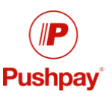 Forgot your offering?  Don’t have your checkbook or cash? Today or any day you can give in a new way!  Visit our website at zionkearney.com and click on the “giving” tab.  Or, text “zionkearney” (one word) to 77977.  You’ll receive a text back with instructions to start giving.Ice Cream Social – This afternoonPlease plan to join us this afternoon for some delicious homemade ice cream and other tasty treats at the Zion Ice Cream Social.  The Board of Stewardship will be serving in the Fellowship hall from 2:00-4:00.There will be a freewill offering with proceeds going to help the Herrera family with medical expenses. A Zion member has generously offered to match all donations up to a total of $2,000.ZYGZYG - TodayBack to School BashOur Board of Youth will be sponsoring a Back to School bash on this afternoon at Cottonmill Park East Shelter at 5:00 pm.  All youth 6th grade through 12th grade and their parents are invited to attend.  Bring a friend. We will be serving Hot Dogs, Chips and Drinks. There will be games and activities. Please bring your parents so we can meet and make plans for a great year.  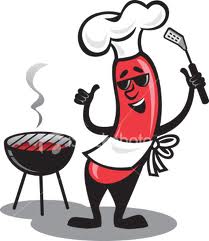 Peaches – Next Saturday – September 27Please come and support our Zion Youth Group this coming Saturday if you can use some delicious Colorado Peaches.  The youth will be selling in our north parking lot beginning at 8:00 am. The price for a full box is $35, they will split a box for you if that would help.Colorado PeachesAdult Information ClassIn September we’re planning to offer an Adult Instruction  Class for those interested in studying the Bible’s chief teachings as confessed by the Lutheran Church.    We plan on having these classes on Sunday mornings.  Please speak with Pastor DeLoach or Pastor Gaunt if you are interested or want more information.Midweek Class OrientationMidweek class orientation for students and parents is scheduled for August 31 at 5:45 PM.  This class is for all youth (4th grade and older).At orientation the students will receive materials for the class and an assignment sheet for the coming school year.Flood waters rise and cleanup begins. An out of control fire destroys homes and lives. A storm brings destruction and devastation. We could be talking about Louisiana and California or Pennsylvania or Ohio which saw flooding, fires and tornadoes in the last few days... but it could also be right here in our own backyard. Have you ever wanted to help out? Have you ever wanted to be prepared to do so? Have you ever thought the Church ought to be at the forefront with compassion and support? Did you know in disaster situations unless you are specially trained you won't be able to be an early responder? Did you know our Lutheran Church Missouri Synod offers special training known as LERT (Lutheran Early Response Teams) that not only trains you to be an early responder to a disaster but gives you credentials which identify you as a early responder with FEMA?Did you know that Trinity Lutheran Church, Lexington, NE will be hosting a LERT Training event on August 27th from 8 a.m. to 4 p.m. which will prepare team members for credentialing and will focus on the safety, work, and ministry of Lutherans as Early Responders. The cost is $35 for materials including a LERT vest and lunch and snacks during the training. If you would like to attend please let me know by Sunday, August 21st as we may have to cancel if I don't have more registrations. LCMS folks, please feel free to pass this on to those in our area who you think might like to be trained. Thanks!Announcements – August 21, 2016Please remember...to silence your cell phone upon entering the sanctuary.Zion’s sanctuary is equipped with a HEARING LOOP.  Please switch hearing aids to T-coil mode.  We have 2 headsets and receivers that persons without hearing aids can use. Ask an usher for assistance.Forgot your offering?  Don’t have your checkbook or cash? Today or any day you can give in a new way!  Visit our website at zionkearney.com and click on the “giving” tab.  Or, text “zionkearney” (one word) to 77977.  You’ll receive a text back with instructions to start giving.Ice Cream Social – This afternoonPlease plan to join us this afternoon for some delicious homemade ice cream and other tasty treats at the Zion Ice Cream Social.  The Board of Stewardship will be serving in the Fellowship hall from 2:00-4:00.There will be a freewill offering with proceeds going to help the Herrera family with medical expenses. A Zion member has generously offered to match all donations up to a total of $2,000.ZYGZYG - TodayBack to School BashOur Board of Youth will be sponsoring a Back to School bash on this afternoon at Cottonmill Park East Shelter at 5:00 pm.  All youth 6th grade through 12th grade and their parents are invited to attend.  Bring a friend. We will be serving Hot Dogs, Chips and Drinks. There will be games and activities. Please bring your parents so we can meet and make plans for a great year.  Peaches – Next Saturday – September 27Please come and support our Zion Youth Group this coming Saturday if you can use some delicious Colorado Peaches.  The youth will be selling in our north parking lot beginning at 8:00 am. The price for a full box is $35, they will split a box for you if that would help.Saturday, August 27 @ 8:00amYouthSaturday September 10 @ 8:00amMary MarthaSaturday, August 27 @ 8:00amYouthSaturday September 10 @ 8:00amMary Martha